WEITHAGA ZONE JOINT EXAM 2019CHEM PP2 MARKING SCHEME1.	(a)	X	          -	Sodium ethonoate 1		Q	-	Sodium ethoxide	 1		R	-	Iodoethane		 1	b)		(c)		I									(2 marks)Reagent	-	Propan-l-ol	 1Condition	-	Conc. H2SO4	 1IV									(2 marks)Reagent	-	Conc. H2SO4		 1Condition	-	Temp 160 – 1800C	 1	(d)			I	-	Esterification		II	-	Substitution 		IV	-	Oxidation		V	-	Dehydration	2.(i) 	Noble gases  1 	(ii) 	D2SO4 1	(iii) 	(a) Y 1		(b) E 1	(iv) 	Ionic bond 1 – Because B reacts by losing an electron (s) which are gained by H. 1	(v) 	D//M 1		Any one,  one mark 	(vi) 	Because E reacts by gaining an extra electron which reduces 1 the electrostatic pull by the positive nucleus making the ionic radius increase.   wtte 	(vii) 	At Period III 	Group IV 	(viii) 	Because of the increase in the strength of the molecular bonds in the oxide of L as compared to that of G. 1 	w.t.t.e	(ix) 	C has a smaller atomic 1 radius than I because of the increase in the strength of the nucleus on the valency electrons in C as the number of protons increase 1 	w.t.t.e 	(x) 	1st ionization energies increases from J – L across the period due to addition of an extra proton in the nucleus increasing the attraction of the valency electrons 3.a)i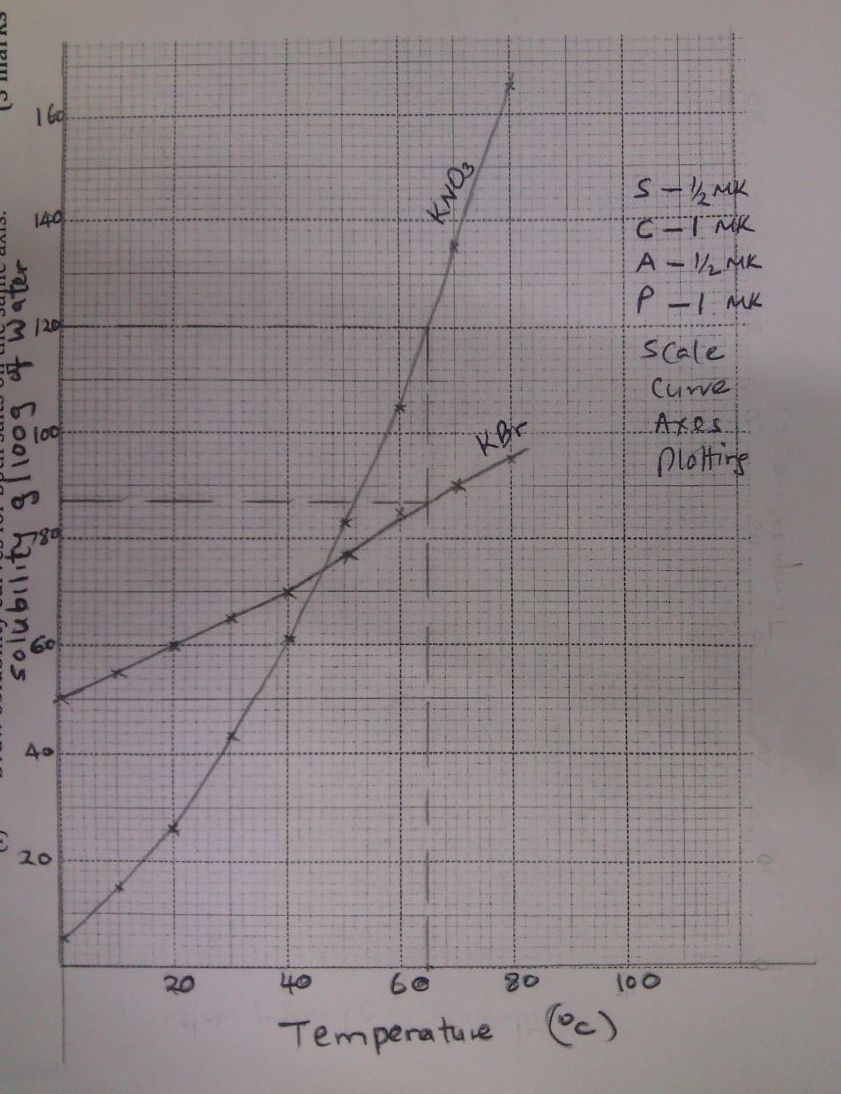 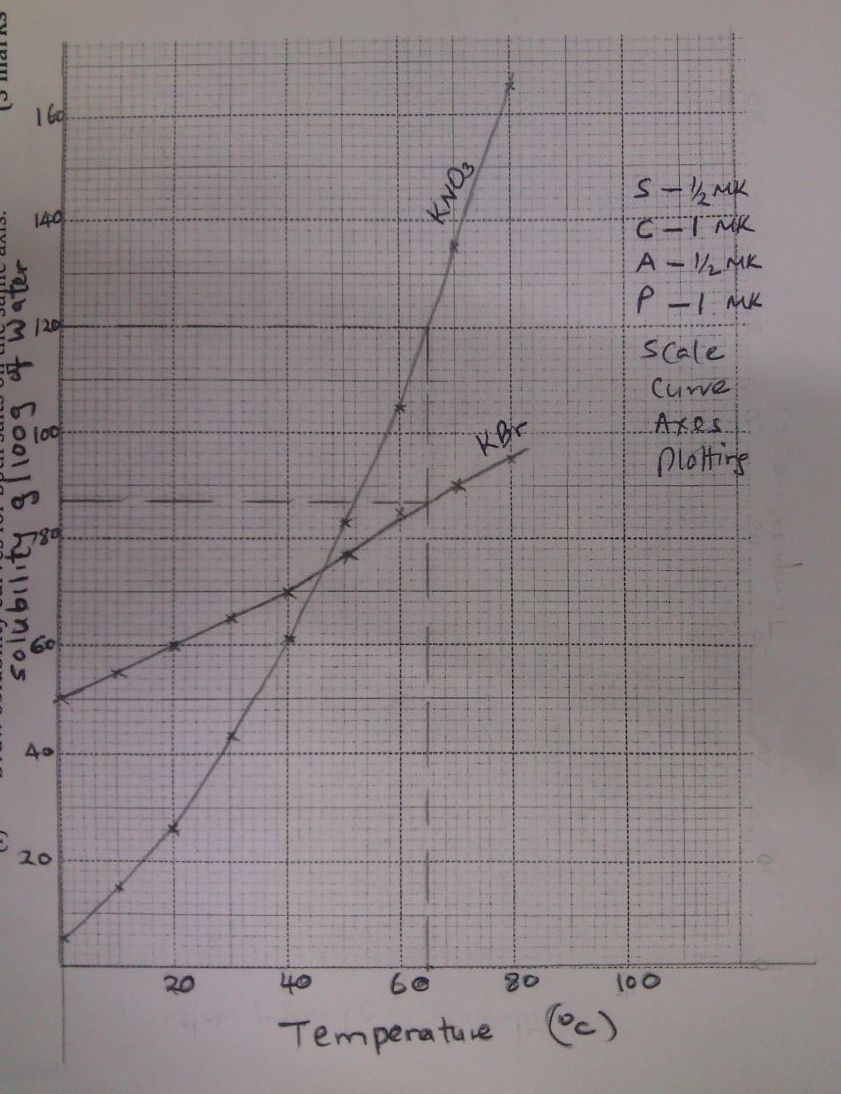 	(ii)	What was the solubility of each salt at 650C?			(1 mark)		 of water 	 ½ 		KBr  87g/100g of water   1		 ½    	(iii)	100g of a saturated solution of potassium nitrate at 700C was cooled to 			200C.  What mass of the crystals will be crystallized?		(2 marks)		At 700C solubility  = 135g/100g of water                           If 235g contain 135g of salt 		   100g  contain 135g		 ½ 		At 200C solubility = 26g/100g of water		If 126g contain 26g of salt		   100g contain   ?		 ½		Mass which will crystallized		57.4468 – 20.6349                          = 36.8119g		b  i)	                   ii)Solution C	-	Copper (II) chloride			(1 mark)		               Solid D        	-	Copper (II) hydroxide			(1 mark)	(c)			4 					i)To displace air in flask H over the hot copper turnings.				(1 mark)		ii) The brown solid changes to black			(1 mark)		Iii )Nitrogen, carbon (IV) oxide, argon, (Xeron, neon)  	(Any one)			(1 mark)	Iv )410cm3	v)	1B.a) Black CuO turns to red-brown Cu.	(b)	 	(c)	To determine the reducing property of hydrogen. 1Hydrogen is above Cu 1                                      in the reactivityseries, thus it reduces the oxygen from CuO.             5A. a) A ,  The energy of the product is less  than the energy of the reactant.                 b) B,       The enrgy of the product is greater than the energy of the reactant.	5B(a) The blue colour of solution fades /changes from blue to colourless Brown solid 		deposited√ ½ (b) i)  No. of moles that reacted Zn = 65 	   0.65   √ ½ = 0.01moles	√ ½      	   65(ii) The no. of moles that was displaced from the solution (Cu =64)	0.64 √ ½ = 0.01moles√ ½ 	 64(iii) The mole ratio of Zn: Cu	0.01: 0.01	      1:1(c) 	Cu2+(aq) + Zn(s) 	                 Cu(s) + Zn2+(aq) or CuSO4(aq) + Zn(s) 		Cu(s) + ZnSO4(aq)(d) 	(i) Enthalpy change that occurs when  one mole of a substance is displaced from a 			solution   of its ions 	√ 1	(ii) 1mole =    205.8Kj0.01 moles = 205.8 x 0.01√ ½              = 2.059kJ	√ ½Mass of solution = 20cm3 x 1g/cm3			= 20g √ ½			H = mcΔθ			Δθ = mcΔθ			Δθ = H = 2.05kJ	√ 1	20g x 4.2Jg-1k-1		Δθ = 24.5k	√ ½6.a) Reaction in which the electrons are lost and gained b)i) Zinc /Znii), Zn2+ + 2e              Zn and Pb2+2e	Pbiii),Zn/Zn2+ //Pb2+ /Pb.7.	(a)	Identify substances.							(3 marks)		A	-	Hydrogen		B	-	Nitrogen		D	-	NO(b)	Step I	-	Iron finely divided / iron		Step II	-	Platinum – rhodium catalyst		(c)	4NH(3) + SO2                       2NO(g)  + 6H2O			(d)(i)	Hot and concentrated sodium hydroxide.			(1 mark)				6NaOH(aq) + 3Cl2(g)NaClO3(aq)  +   5NaCl(aq) + H2O(l)			(ii)	Dilute and cold sodium hydroxide.				(1 mark)				2NaOH(aq) + Cl2                       NaOCl  + NaCl  + H2O	II.	Liquid P   -	dinitrogen tetra oxideGas Y	     -	oxygenNitrogen (V) oxide relights a glowing splint while nitrogen (II) oxide does not.N2O has xtic sweet smell, while.  NO2 is odourless. 8. . 	(a) 	(i)CuFeS2;	(ii) Copper (I) Sulphide;	(iii) 3Cu2S + 4O2 		2Cu(s) + 2Cu2O + 3SO2(g)	(iv) SiO2;      FeO(l) + SiO2(s)     		         FeSiO3	(v) To reduce Copper (I) Oxideb)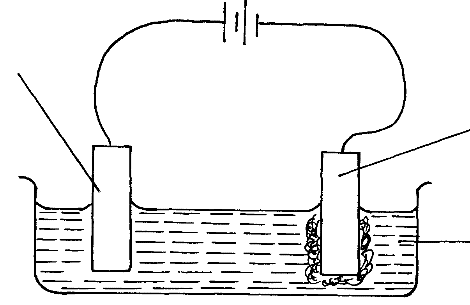 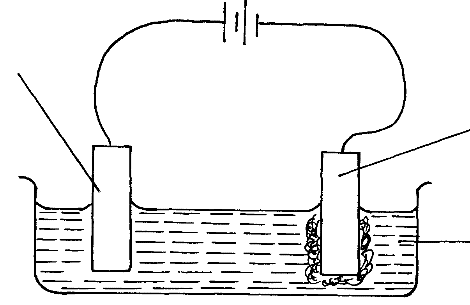 